Reduced satellite cell density and myogenesis in Wagyu compared to Angus cattle as a possible explanation of its high marblingX. Fu1,a, Q. Yang1, B. Wang1, J. Zhao2, M. Zhu3, S. M. Parish4, and M. Du11 Washington Center for Muscle Biology, Department of Animal Sciences and Department of Pharmaceutical Sciences, Washington State University, Pullman, WA, 99164, USA2 College of Animal Science and Veterinary Medicine, Shanxi Agricultural University, Taigu, Shanxi, 030801, P. R. China.3 School of Food Sciences, Washington State University, Pullman, WA, 99164, USA4 College of Veterinary Medicine, Washington State University, Pullman, WA, 99164, USAa Present address: Department of Animal Sciences, Louisiana State University, Baton Rouge, LA 70803, USA Corresponding author: Min Du. E-mail: Min.Du@wsu.edu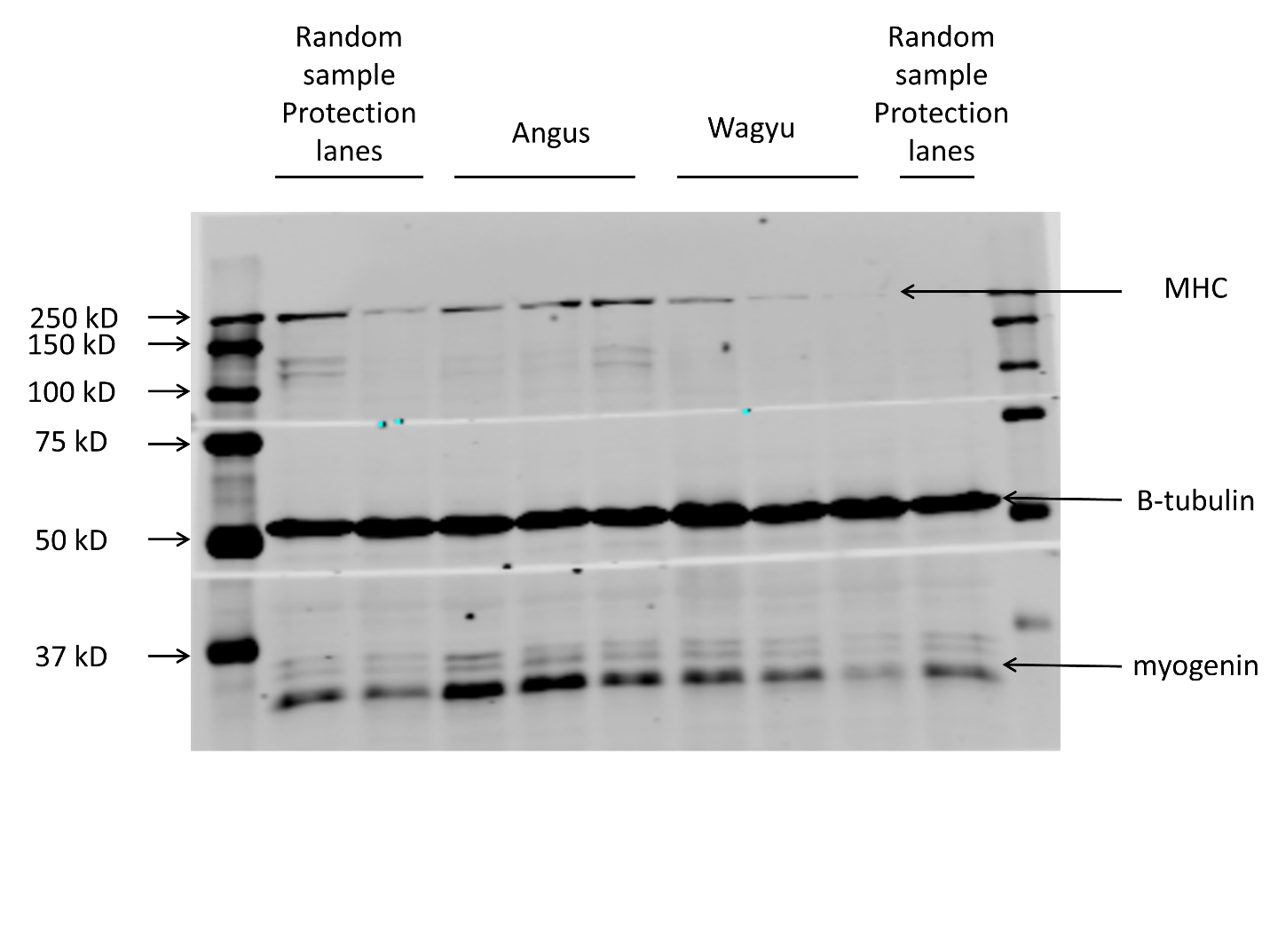 Supplementary Figure S1. Original whole western blot membrane for figure 3B. 